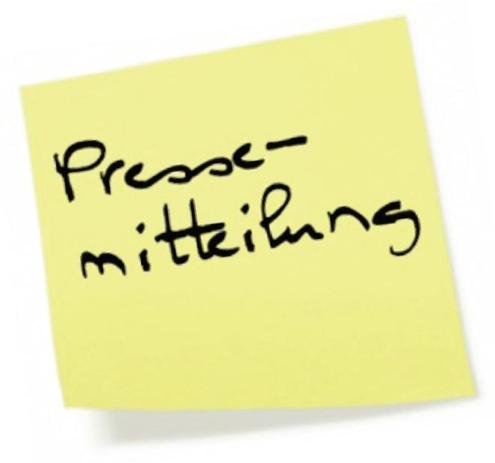 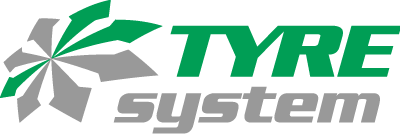 St. Johann, den 22.04.2024TyreSystem Akademie: Alles neu macht der MaiMit dem neuen Schulungsleiter Sasha Bähr fallen bei der TyreSystem Akademie nicht nur personelle, sondern auch schulungstechnische Änderungen an. Ein neues Schulungskonzept soll die Effektivität der On- und Offline-Schulungen auf ein neues Level bringen.Michaela Zenker hat die TyreSystem Akademie seit Januar 2023 als feste Größe in der Branche etabliert. Nun gibt sie das Zepter an Sasha Bähr weiter, der die Akademie ab sofort leiten wird. Von der Modebranche in die Welt der ReifenNach seinem BWL-Studium an der DHBW Ravensburg arbeitete Bähr unter anderem in den Bereichen Preissuchmaschinen, SEA, Datenfeed-Management und Webshop-Personalisierung bei Peter Hahn und Madeleine. Bei der TriStyle Customerce war er als Praktikantenbeauftragter für On- und Offboarding und für die Weiterbildung zuständig. Somit hat er beste Voraussetzungen, die Leitung der TyreSystem Akademie in gewohnter Qualität weiterzuführen. Aus der Welt der Mode zog es ihn nun in die der Reifen und Felgen. „Unser Ziel ist es, unseren Kunden ein umfassendes und auf sie zugeschnittenes Angebot an Weiterbildungsmöglichkeiten innerhalb der Kfz-Branche anzubieten. Dafür orientieren wir uns stets an den Bedürfnissen der Teilnehmenden und verbessern unser Schulungsangebot stetig. Ich freue mich sehr auf diese neue Aufgabe“, so Bähr.Neuer Schwerpunkt: Reifen und FelgenFür die Schulungsteilnehmenden ändert sich dabei nicht viel. Allerdings wird das Schulungskonzept an sich noch einmal überarbeitet und verbessert. Der Schwerpunkt liegt in Zukunft auf den Reifen- und Felgenschulungen. Ab dem 8. Juni 2024 kommt die neue Schulung „Basis Reifenmontage“ hinzu, die von André Krah geleitet wird. Krah ist bereits als Werbegesicht der TyreSystem Akademie bekannt und als Kfz-Meister und Werkstattleiter der RSU Service GmbH tief in der Materie verankert. Ab dem nächsten Jahr gibt es neben dem bisherigen Angebot drei aufeinander aufbauende Stufen, welche die Teilnehmenden durchlaufen und schrittweise abschließen können. Auch sind weitere Schulungsorte in ganz Deutschland und mit vermehrten Terminen geplant, sodass jedem der Zugriff auf die Schulungen ermöglicht wird.Informationen zu aktuellen Terminen erhalten Interessierte unter www.tyresystem.de/akademie. ÜBER TYRESYSTEMSeit 2007 bietet das B2B-Onlineportal unter www.tyresystem.de seinen Kunden kostenlos eine der einfachsten Lösungen für den Online-Reifenhandel am Markt. Eine Vielzahl praktischer Funktionen und Module sowie Schnittstellen zu vielen Warenwirtschaftssystemen vereinfachen die tägliche Geschäftsabwicklungen von Reifenhändlern, Autohäusern, Kfz-Werkstätten und Transportunternehmen. Mit der TyreSystem Akademie deckt TyreSystem seit Anfang 2023 auch den Bereich der Fort- und Weiterbildung ab. Das mittelständische, inhabergeführte Unternehmen mit derzeit 180 Mitarbeitern wächst seit mehreren Jahren rasant und verfügt über zwei Standorte im schwäbischen St. Johann, drei Standorten in Ulm sowie einen Sitz in Bretten.Bildmaterial:Kontakt:Christine KulgartÖffentlichkeitsarbeit & Social MediaTelefon: 07122 / 82593 -676E-Mail: christine.kulgart@rsu.de 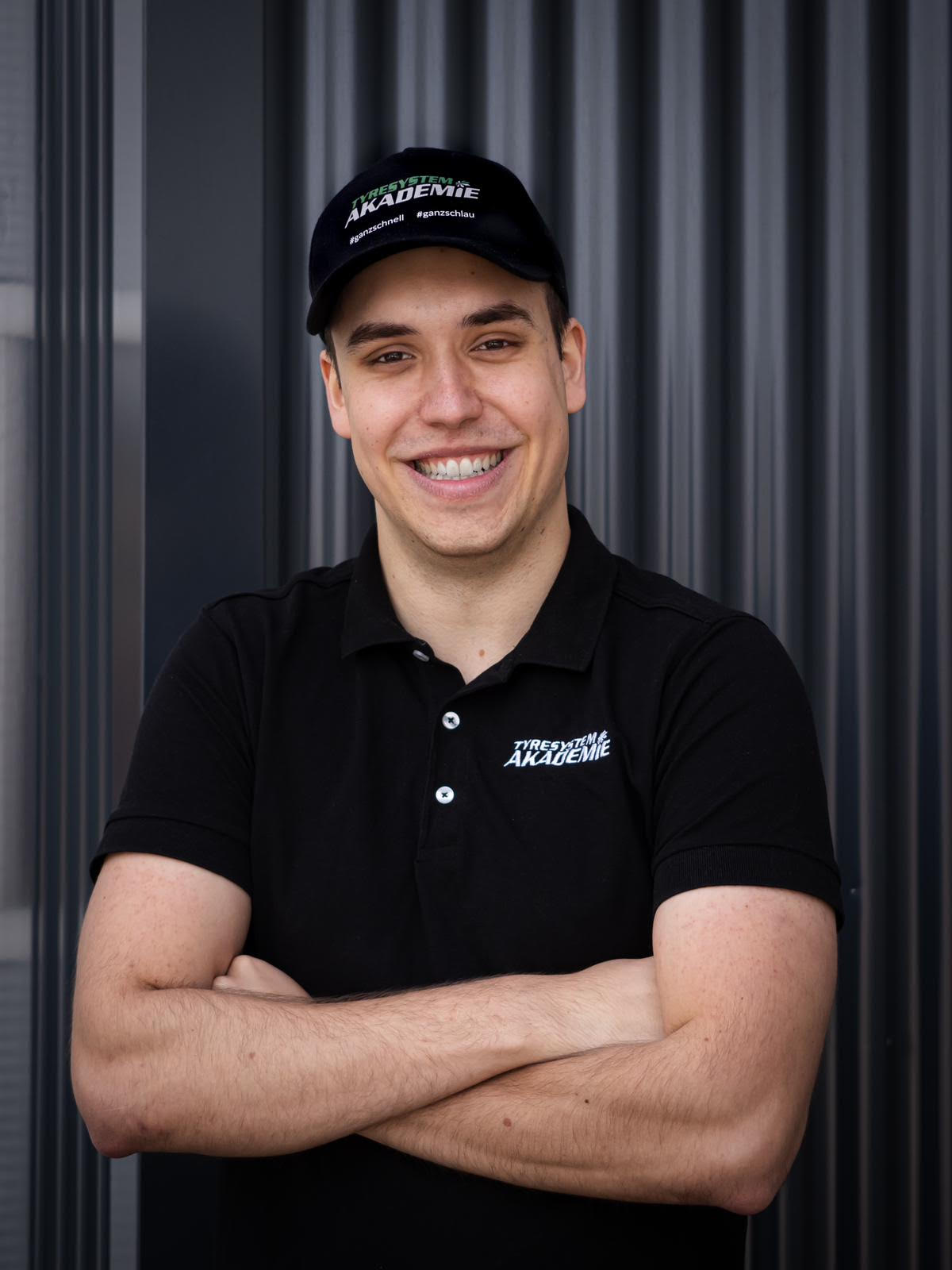 Datei:Titel:vorstellung-sasha-bähr.jpgSasha Bähr leitet ab sofort die TyreSystem Akademie.